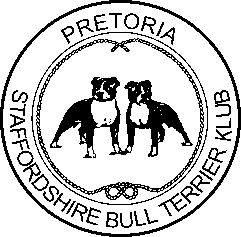 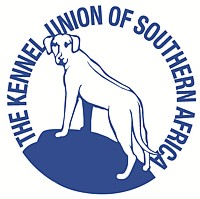 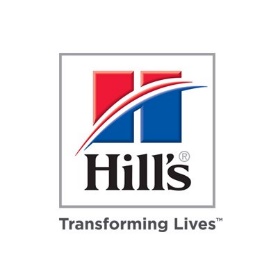 Pretoria Staffordshire Bull Terrier ClubChampionship ShowSunday7thof May 2023GOLDFIELDS SHOWGROUNDS, BOEING ROAD, BEDFORDVIEWJUDGE: Lukasz Kozlarek (POL)Time: 8:30Chairman & Show Man					Louis Coetsee – 079 6140 669Vice Chairman:		              Tracie Austin – 072 839 0664Secretary		Adele Coetsee – 076 846 5718Treasurer: 			Amanda Joubert – 082 357 4283Entries Close: 1st of May 2023			VET ON CALL: Bedfordview Animal ClinicClasses:* Baby Puppy Class (4 – 6 Months)		Minor Puppy Class(6 – 9 Months)	Puppy Class(9 – 12 Months)			Junior Class(12 – 18 Months)Graduate Class(18 – 24 Months)		SA Bred Class(Dogs born in SA) Veteran Class (Dogs older than 7years	Open Class(All ages)	Champion Class (Kusa Approved Champions)*  Baby Puppies are not eligible for CC’s or BOBORDER OF FINAL JUDGING:Best Baby Puppy, Best Veteran, Best SA Bred, Best Junior, Best Puppy in Show, Best Opposite Sex Puppy in Show, Best in Show, Reserve Best in Show.Entry Fees:R150 Non Members	           R100 Members	           R80 Baby PuppyAdele Coetseeinfo@psbtc.co.za or adele@larumo.co.za. Fax to email:  0866739063ENTRIES TO: Please use the latest official KUSA Show Entry Form. No RAF or TAF entries will be permittedPayment details:	PSBTC, FNB Woodlands,Account number: 620 839 71806Ref: SurnameThis show is held under the Rules and Regulations of the Kennel Union of Southern AfricaPuppies under 4 months are not eligible for exhibitionThe Committee reserves the right to replace the judge if our appointed judge is unable to officiateNo animal other than an exhibit entered for competition or exhibition shall be allowed on the grounds with the exception of registered guide dogs.Bitches in season may only be shown in breed classes at all events and Exhibitors must exercise due consideration towards other exhibits.All exhibitors/handlers are responsiblefor the control of their dogs at all timesand shall be personally liable for anyclaims which may be made in respectof injuries which may arise or becaused by their dogs.The mating of bitches within the precincts of the show are forbidden.All dogs to be kept on leash at all times.Conditions attracting immediate disqualification are set out in Reg 4 of Schedule 4 and Reg 31 of Schedule 3RIGHT OF ADMISSION RESERVED